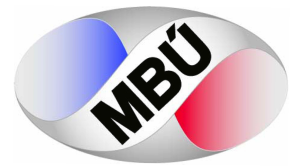     Technický list změny (TLZ) č.: 1                        Technický list změny (TLZ) č.: 1                        Technický list změny (TLZ) č.: 1                        Technický list změny (TLZ) č.: 1                        Technický list změny (TLZ) č.: 1                        Technický list změny (TLZ) č.: 1                    SoD č.:   SoD č.:   010/TSA/D/2017010/TSA/D/2017010/TSA/D/2017010/TSA/D/2017Ze dne:  Ze dne:  14. 09. 201714. 09. 2017Stavba:        Stavba:        MBU AVCR – rekonstrukce místnosti S07 v suterénu budovy CMBU AVCR – rekonstrukce místnosti S07 v suterénu budovy CMBU AVCR – rekonstrukce místnosti S07 v suterénu budovy CMBU AVCR – rekonstrukce místnosti S07 v suterénu budovy CMBU AVCR – rekonstrukce místnosti S07 v suterénu budovy CMBU AVCR – rekonstrukce místnosti S07 v suterénu budovy CMBU AVCR – rekonstrukce místnosti S07 v suterénu budovy CMBU AVCR – rekonstrukce místnosti S07 v suterénu budovy CMBU AVCR – rekonstrukce místnosti S07 v suterénu budovy CMBU AVCR – rekonstrukce místnosti S07 v suterénu budovy CObjekt:Objekt:CCCCCCCCCCNázev změny:Název změny:Stavební úpravy oproti zadáníStavební úpravy oproti zadáníStavební úpravy oproti zadáníStavební úpravy oproti zadáníStavební úpravy oproti zadáníStavební úpravy oproti zadáníStavební úpravy oproti zadáníStavební úpravy oproti zadáníStavební úpravy oproti zadáníStavební úpravy oproti zadáníDůvod a popis změny:Důvod a popis změny:Důvod a popis změny:Důvod a popis změny:Důvod a popis změny:Důvod a popis změny:Důvod a popis změny:Důvod a popis změny:Důvod a popis změny:Důvod a popis změny:V důsledku stavu skutečnosti opravované místnosti a specifikace umístěných zařízení, dle požadavků uživatele, bylo nutné provést stavební úpravy, které byly potřebné pro další plnění díla.Dále list obsahuje rozpočet na práce, které vznikly v průběhu realizace a i na práce, které realizovány nebyly.  Jako podklad k těmto pracím slouží podrobný soupis v počtu 2 listů.V důsledku stavu skutečnosti opravované místnosti a specifikace umístěných zařízení, dle požadavků uživatele, bylo nutné provést stavební úpravy, které byly potřebné pro další plnění díla.Dále list obsahuje rozpočet na práce, které vznikly v průběhu realizace a i na práce, které realizovány nebyly.  Jako podklad k těmto pracím slouží podrobný soupis v počtu 2 listů.V důsledku stavu skutečnosti opravované místnosti a specifikace umístěných zařízení, dle požadavků uživatele, bylo nutné provést stavební úpravy, které byly potřebné pro další plnění díla.Dále list obsahuje rozpočet na práce, které vznikly v průběhu realizace a i na práce, které realizovány nebyly.  Jako podklad k těmto pracím slouží podrobný soupis v počtu 2 listů.V důsledku stavu skutečnosti opravované místnosti a specifikace umístěných zařízení, dle požadavků uživatele, bylo nutné provést stavební úpravy, které byly potřebné pro další plnění díla.Dále list obsahuje rozpočet na práce, které vznikly v průběhu realizace a i na práce, které realizovány nebyly.  Jako podklad k těmto pracím slouží podrobný soupis v počtu 2 listů.V důsledku stavu skutečnosti opravované místnosti a specifikace umístěných zařízení, dle požadavků uživatele, bylo nutné provést stavební úpravy, které byly potřebné pro další plnění díla.Dále list obsahuje rozpočet na práce, které vznikly v průběhu realizace a i na práce, které realizovány nebyly.  Jako podklad k těmto pracím slouží podrobný soupis v počtu 2 listů.V důsledku stavu skutečnosti opravované místnosti a specifikace umístěných zařízení, dle požadavků uživatele, bylo nutné provést stavební úpravy, které byly potřebné pro další plnění díla.Dále list obsahuje rozpočet na práce, které vznikly v průběhu realizace a i na práce, které realizovány nebyly.  Jako podklad k těmto pracím slouží podrobný soupis v počtu 2 listů.V důsledku stavu skutečnosti opravované místnosti a specifikace umístěných zařízení, dle požadavků uživatele, bylo nutné provést stavební úpravy, které byly potřebné pro další plnění díla.Dále list obsahuje rozpočet na práce, které vznikly v průběhu realizace a i na práce, které realizovány nebyly.  Jako podklad k těmto pracím slouží podrobný soupis v počtu 2 listů.V důsledku stavu skutečnosti opravované místnosti a specifikace umístěných zařízení, dle požadavků uživatele, bylo nutné provést stavební úpravy, které byly potřebné pro další plnění díla.Dále list obsahuje rozpočet na práce, které vznikly v průběhu realizace a i na práce, které realizovány nebyly.  Jako podklad k těmto pracím slouží podrobný soupis v počtu 2 listů.V důsledku stavu skutečnosti opravované místnosti a specifikace umístěných zařízení, dle požadavků uživatele, bylo nutné provést stavební úpravy, které byly potřebné pro další plnění díla.Dále list obsahuje rozpočet na práce, které vznikly v průběhu realizace a i na práce, které realizovány nebyly.  Jako podklad k těmto pracím slouží podrobný soupis v počtu 2 listů.V důsledku stavu skutečnosti opravované místnosti a specifikace umístěných zařízení, dle požadavků uživatele, bylo nutné provést stavební úpravy, které byly potřebné pro další plnění díla.Dále list obsahuje rozpočet na práce, které vznikly v průběhu realizace a i na práce, které realizovány nebyly.  Jako podklad k těmto pracím slouží podrobný soupis v počtu 2 listů.V důsledku stavu skutečnosti opravované místnosti a specifikace umístěných zařízení, dle požadavků uživatele, bylo nutné provést stavební úpravy, které byly potřebné pro další plnění díla.Dále list obsahuje rozpočet na práce, které vznikly v průběhu realizace a i na práce, které realizovány nebyly.  Jako podklad k těmto pracím slouží podrobný soupis v počtu 2 listů.V důsledku stavu skutečnosti opravované místnosti a specifikace umístěných zařízení, dle požadavků uživatele, bylo nutné provést stavební úpravy, které byly potřebné pro další plnění díla.Dále list obsahuje rozpočet na práce, které vznikly v průběhu realizace a i na práce, které realizovány nebyly.  Jako podklad k těmto pracím slouží podrobný soupis v počtu 2 listů.Přílohy:Přílohy:Přílohy:Přílohy:Přílohy:Přílohy:Přílohy:Přílohy:Přílohy:Přílohy:Přílohy:Přílohy:Změnový list místnosti s rozpočtem pracíZměnový list místnosti s rozpočtem pracíZměnový list místnosti s rozpočtem pracíZměnový list místnosti s rozpočtem pracíZměnový list místnosti s rozpočtem pracíZměnový list místnosti s rozpočtem pracíZměnový list místnosti s rozpočtem pracíZměnový list místnosti s rozpočtem pracíZměnový list místnosti s rozpočtem pracíZměnový list místnosti s rozpočtem pracíZměnový list místnosti s rozpočtem pracíZměnový list místnosti s rozpočtem pracíČasový dopad oproti původnímu řešení:	Časový dopad oproti původnímu řešení:	Časový dopad oproti původnímu řešení:	Časový dopad oproti původnímu řešení:	              bez dopadu	s dopadem              bez dopadu	s dopadem              bez dopadu	s dopadem              bez dopadu	s dopademČasový dopad oproti původnímu řešení:	Časový dopad oproti původnímu řešení:	Časový dopad oproti původnímu řešení:	Časový dopad oproti původnímu řešení:	              bez dopadu	s dopadem              bez dopadu	s dopadem              bez dopadu	s dopadem              bez dopadu	s dopademDle dodatku č. 1Dle dodatku č. 1Orientační cenový dopad:Orientační cenový dopad:  Odpočet:  Odpočet:- 76 000 Kč- 76 000 Kč- 76 000 Kč- 76 000 Kč- 76 000 Kč- 76 000 Kč- 76 000 Kč- 76 000 Kč  Přípočet:  Přípočet: 120 939,53 Kč 120 939,53 Kč 120 939,53 Kč 120 939,53 Kč 120 939,53 Kč 120 939,53 Kč 120 939,53 Kč 120 939,53 Kč  Celkem:  Celkem:  44 939,53 Kč bez DPH  44 939,53 Kč bez DPH  44 939,53 Kč bez DPH  44 939,53 Kč bez DPH  44 939,53 Kč bez DPH  44 939,53 Kč bez DPH  44 939,53 Kč bez DPH  44 939,53 Kč bez DPHOdsouhlasení:                                                                 Datum: 11. 12. 2017Odsouhlasení:                                                                 Datum: 11. 12. 2017Odsouhlasení:                                                                 Datum: 11. 12. 2017Odsouhlasení:                                                                 Datum: 11. 12. 2017Odsouhlasení:                                                                 Datum: 11. 12. 2017Odsouhlasení:                                                                 Datum: 11. 12. 2017Odsouhlasení:                                                                 Datum: 11. 12. 2017Odsouhlasení:                                                                 Datum: 11. 12. 2017Odsouhlasení:                                                                 Datum: 11. 12. 2017Odsouhlasení:                                                                 Datum: 11. 12. 2017Odsouhlasení:                                                                 Datum: 11. 12. 2017Odsouhlasení:                                                                 Datum: 11. 12. 2017Objednatel Jméno Jméno Podpis PodpisZhotovitelZhotovitel Jméno Jméno Podpis Podpis PodpisMBÚ TSAIng. Pavel SobotkaIng. Pavel SobotkaT- Bro. czT- Bro. czIng. Janovský PetrIng. Janovský PetrProjektantJménoJménoPodpisPodpis TDS TDSJménoJméno Podpis Podpis PodpisMBÚ TSAMBÚ TSAStřela JiříStřela Jiří